Перейдите на сайт webnames.ru;Введите логин и пароль для входа в «Личный кабинет»;

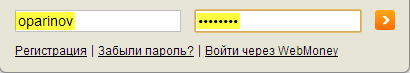 Наведите курсор мыши на «Личный кабинет» и перейдите в раздел «Мои домены и услуги»;


 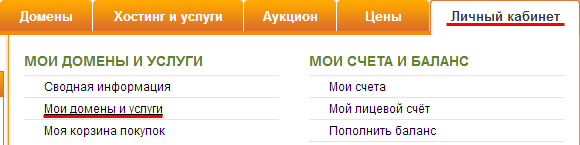  Прокрутите открывшуюся страницу вниз и перейдите по ссылке «Управление доменом» напротив того домена, который вы хотите подтвердить;

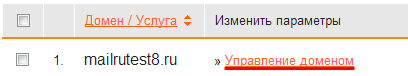  В разделе «Управление доменом» выберите «Управление зоной»;

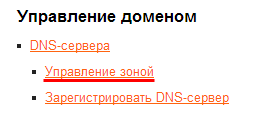 В подразделе «Редактирование записей зоны» укажите следующие параметры:Добавить запись типа: CNAMESubdomain: m.вашсайт.rutext: siteАБВГ.moaction.mobi 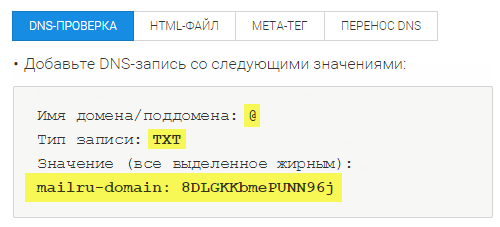 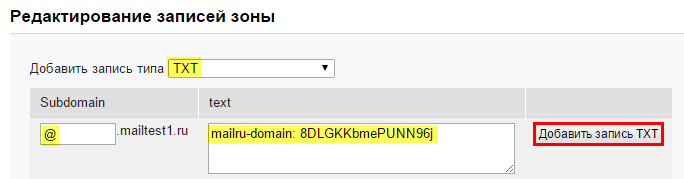 Нажмите «Добавить запись TXT».Вернитесь на вкладку «DNS-проверка» на странице подтверждения домена  и нажмите «Подтвердить».